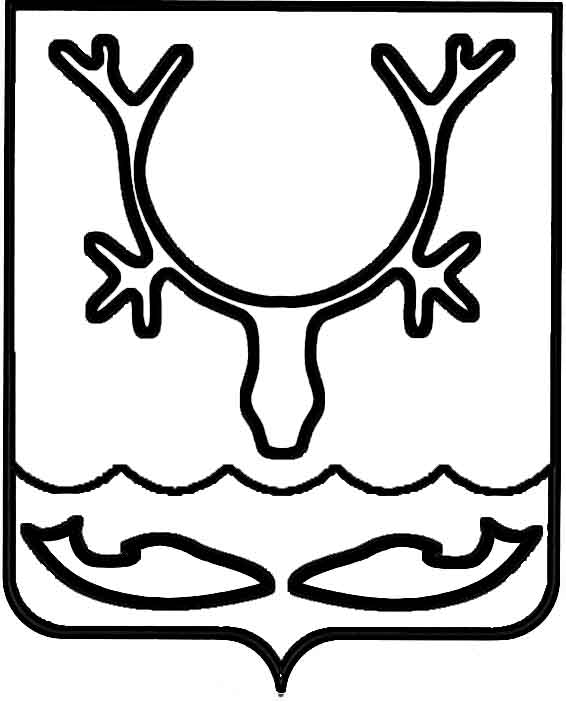 Администрация муниципального образования
"Городской округ "Город Нарьян-Мар"ПОСТАНОВЛЕНИЕВ целях приведения нормативных правовых актов Администрации муниципального образования "Городской округ "Город Нарьян-Мар" в соответствие 
с действующим законодательством Российской Федерации Администрация муниципального образования "Городской округ "Город Нарьян-Мар"П О С Т А Н О В Л Я Е Т:Внести в Положение об осуществлении контроля за деятельностью муниципальных унитарных предприятий муниципального образования "Городской округ "Город Нарьян-Мар", утвержденное постановлением Администрации МО "Городской округ "Город Нарьян-Мар" от 15.11.2018 № 789 (далее – Положение), следующее изменение:Дополнить Положение пунктом 5.2.8 следующего содержания:"5.2.8. Должностные лица не вправе распространять персональные данные, сведения, полученные в результате проведения проверки и составляющие государственную, коммерческую, служебную, иную охраняемую законом тайну, 
за исключением случаев, предусмотренных законодательством Российской Федерации.".Настоящее постановление вступает в силу после его официального опубликования.25.05.2020№365О внесении изменения в Положение                       об осуществлении контроля за деятельностью муниципальных унитарных предприятий муниципального образования "Городской округ "Город Нарьян-Мар", утвержденное постановлением Администрации МО "Городской округ "Город Нарьян-Мар"                от 15.11.2018 № 789Глава города Нарьян-Мара О.О. Белак